ЕНТ: живым остается тот, кто справился со страхомПсихологически период завершения обучения в школе представляет особую трудность для учеников еще и потому, что это время первого взрослого испытания: оно показывает, насколько выпускники готовы к взрослой жизни, насколько их уровень притязаний адекватен их возможностям. Поэтому результаты выпускных экзаменов имеют для детей особую значимость.Для того чтобы лучше понять, что представляет собой ЕНТ с психологической точки зрения, сравним его с традиционным экзаменом.Советы выпускникам «Как подготовиться к сдаче экзаменов»Подготовка к экзамену. Сначала подготовь место для занятий: убери со стола лишние вещи, удобно расположи нужные учебники, пособия, тетради, бумагу, карандаши и т.п. Можно ввести в интерьер комнаты желтый и фиолетовый цвета, поскольку они повышают интеллектуальную активность. Для этого бывает достаточно какой-либо картинки в этих тонах или эстампа. Составь план занятий. Для начала определи: кто ты - "сова" или "жаворонок", и в зависимости от этого максимально используй утренние или вечерние часы. Составляя план на каждый день подготовки, необходимо четко определить, что именно сегодня будет изучаться. Не вообще: "немного позанимаюсь", а какие именно разделы и темы. Начни с самого трудного, с того раздела, который знаешь хуже всего. Но если тебе трудно "раскачаться", можно начать с того материала, который тебе больше всего интересен и приятен. Возможно, постепенно войдешь в рабочий ритм, и дело пойдет. Чередуй занятия и отдых, скажем, 40 минут занятий, затем 10 минут - перерыв. Можно в это время помыть посуду, полить цветы, сделать зарядку, принять душ. Не надо стремиться к тому, чтобы прочитать и запомнить наизусть весь учебник. Полезно структурировать материал за счет составления планов, схем, причем желательно на бумаге. Планы полезны и потому, что их легко использовать при кратком повторении материала.  Выполняй как можно больше различных опубликованных тестов по этому предмету. Эти тренировки ознакомят тебя с конструкциями тестовых заданий.Тренируйся с секундомером в руках, засекай время выполнения тестов (на заданиях в части А в среднем уходит по 2 минуты на задание). Готовясь к экзаменам, никогда не думай о том, что не справишься с заданием, а напротив, мысленно рисуй себе картину триумфа. Оставь один день перед экзаменом на то, чтобы вновь повторить все планы ответов, еще раз остановиться на самых трудных вопросах. Накануне экзамена. Многие считают: для того, чтобы полностью подготовиться к экзамену, не хватает всего одной, последней перед ним ночи. Это неправильно. Ты уже устал, и не надо себя переутомлять. Напротив, с вечера перестань готовиться, прими душ, соверши прогулку. Выспись как можно лучше, чтобы встать отдохнувшим, с ощущением своего здоровья, силы, "боевого" настроя. Ведь экзамен - это своеобразная борьба, в которой нужно проявить себя, показать свои возможности и способности. В пункт сдачи экзамена ты должен явиться, не опаздывая, лучше за полчаса до начала тестирования. При себе нужно иметь пропуск, паспорт (не свидетельство о рождении) и несколько (про запас) гелевых или капиллярных ручек с черными чернилами.Приведем несколько универсальных рецептов для более успешной тактики выполнения тестирования.Сосредоточься! После выполнения предварительной части тестирования (заполнения бланков), когда ты прояснил все непонятные для себя моменты, постарайся сосредоточиться и забыть про окружающих. Для тебя должны существовать только текст заданий и часы, регламентирующие время выполнения теста. Торопись не спеша! Жесткие рамки времени не должны влиять на качество твоих ответов. Перед тем, как вписать ответ, перечитай вопрос дважды и убедись, что ты правильно понял, что от тебя требуется.Начни с легкого! Начни отвечать на те вопросы, в знании которых ты не сомневаешься, не останавливаясь на тех, которые могут вызвать долгие раздумья. Тогда ты успокоишься, голова начнет работать более ясно и четко, и ты войдешь в рабочий ритм. Ты как бы освободишься от нервозности, и вся твоя энергия потом будет направлена на более трудные вопросы.Пропускай! Надо научиться пропускать трудные или непонятные задания. Помни: в тексте всегда найдутся такие вопросы, с которыми ты обязательно справишься. Просто глупо недобрать очков только потому, что ты не дошел до "своих" заданий, а застрял на тех, которые вызывают у тебя затруднения.Читай задание до конца! Спешка не должна приводить к тому, что ты стараешься понять условия задания "по первым словам" и достраиваешь концовку в собственном воображении. Это верный способ совершить досадные ошибки в самых легких вопросах.Думай только о текущем задании! Когда ты видишь новое задание, забудь все, что было в предыдущем. Как правило, задания в тестах не связаны друг с другом, поэтому знания, которые ты применил в одном (уже, допустим, решенном тобой), как правило, не помогают, а только мешают сконцентрироваться и правильно решить новое задание. Этот совет дает тебе и другой бесценный психологический эффект - забудь о неудаче в прошлом задании (если оно оказалось тебе не по зубам). Думай только о том, что каждое новое задание - это шанс набрать очки. · Исключай! Многие задания можно быстрее решить, если не искать сразу правильный вариант ответа, а последовательно исключать те, которые явно не подходят. Метод исключения позволяет в итоге сконцентрировать внимание всего на одном - двух вариантах, а не на всех пяти-семи (что гораздо труднее). · Запланируй два круга! Рассчитай время так, чтобы за две трети всего отведенного времени пройтись по всем легким заданиям ("первый круг"). Тогда ты успеешь набрать максимум очков на тех заданиях, а потом спокойно вернуться и подумать над трудными, которые тебе вначале пришлось пропустить ("второй круг").Проверь! Оставь время для проверки своей работы, хотя бы, чтобы успеть пробежать глазами и заметить явные ошибки. Угадывай! Если ты не уверен в выборе ответа, но интуитивно можешь предпочесть какой-то ответ другим, то интуиции следует доверять! При этом выбирай такой вариант, который, на твой взгляд, имеет большую вероятность. Не огорчайся! Стремись выполнить все задания, но помни, что на практике это нереально. Учитывай, что тестовые задания рассчитаны на максимальный уровень трудности, и количество решенных тобой заданий вполне может оказаться достаточным для хорошей оценки. 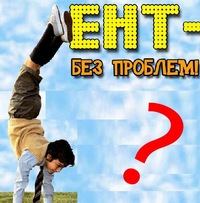 Отличительные особенностиТрадиционный экзаменЕНТЧто оценивается?Важны не просто фактические знания, а умение их преподнести. Уровень развития устной речи может позволить «скрыть» пробелы в знанияхОцениваются фактические знания и умение рассуждать, решать, а также умение удерживаться в рамках задания, понимать формулировку, организованностьЧто влияет на оценку?Большое влияние оказывают субъективные факторы: контакт с экзаменатором, общее впечатление и т.д.Оценка максимально объективнаВозможность исправить собственную ошибкуНа устном экзамене легче заметить ошибку за счет обратной связи от экзаменатора и можно ее исправить во время рассказа или при ответе на вопрос экзаменатора, на письменном - при проверке собственной работыМожно заметить и исправить ошибки при проверкеКто оценивает?Знакомые ученику людиКомпьютер, незнакомые и невидимые экспертыКогда можно узнать результаты экзамена?На устном экзамене - практически сразу, на письменном - в течение нескольких днейВ течение нескольких днейКритерии оценкиИзвестны заранееИзвестны заранее, но в очень общем видеСодержание экзаменаУченик должен продемонстрировать владение определенным фрагментом учебного материала (определенной темой, вопросом и т.д.)Экзамен охватывает практически весь объем учебного материалаКак происходит фиксация результатов?На письменном экзамене - на том же листе, на котором выполняются задания. На устном - на черновикеРезультаты выполнения задания необходимо перенести на специальные бланки ответовСтратегия деятельности во время экзаменаУнифицированнаяИндивидуальная